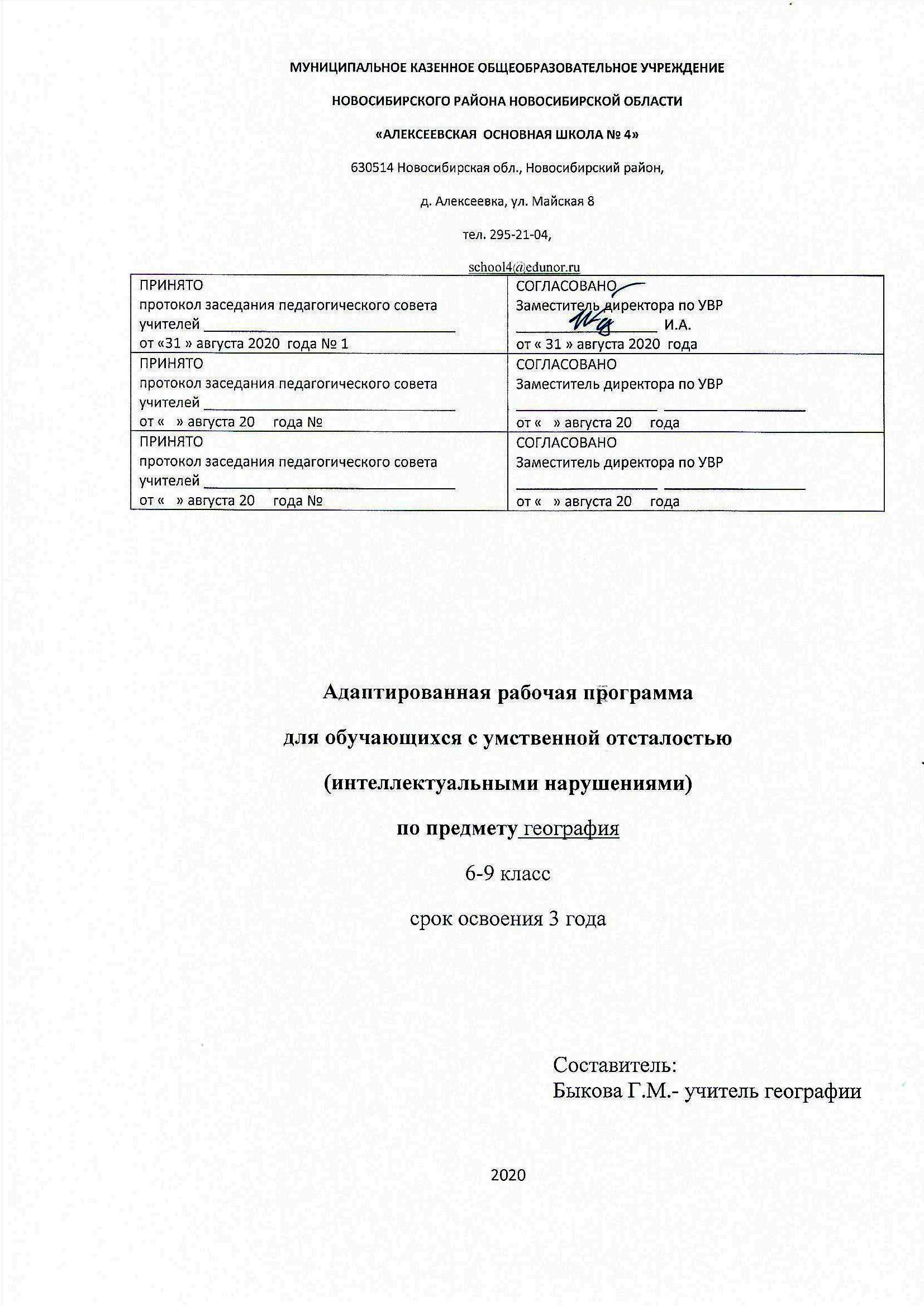 1. Планируемые результаты освоения учебного предметаДанная рабочая программа составлена с учетом психофизических особенностей учащихся с интеллектуальной недостаточностью.Личностными результатами изучения курса являются:-  развитие любознательности и формирование интереса к изучению курса географии;-  развитие интеллектуальных и творческих способностей учащихся;- воспитание ответственного отношения к природе, осознание необходимости защиты окружающей среды;-  развитие мотивации к изучению предмета.Метапредметными результатами изучения курса являются:-  овладение способами самоорганизации учебной деятельности, что включает в себя умения: с помощью учителя ставить цели и планировать личную учебную деятельность; по возможности оценивать свой вклад в деятельность класса (группы); с помощью учителя проводить самооценку уровня личных учебных достижений; -  формирование приемов работы с информацией: поиск и отбор с помощью учителя источников информации (справочные издания на печатной основе и в виде CD, Интернет и т.д.), в соответствии с учебной задачей или жизненной ситуацией, ее понимание;- формирование учебно-логических умений и навыков: с помощью учителя делать выводы и анализировать материал, сравнивать, исключать и обобщать учебный материал.6 классУчащиеся должны знать:- что изучает география;- горизонт, линию и стороны горизонта;- основные формы земной поверхности;- виды водоемов, их различия;- меры по охране воды от загрязнения;- правила поведения в природе;- отличие плана от рисунка и географической карты;- масштаб, его обозначения;- основные направления на плане, географической карте;- условные цвета и знаки географической карты;- расположение воды и суши на Земле;- материки и океаны, их расположение на глобусе и карте полушарий;- солнце как ближайшую к Земле звезду и его значение для жизни на Земле;- значение запусков в космос искусственных спутников Земли и людей в космос, имена первых космонавтов;- различия в нагревании и освещении земной поверхности Солнцем;- расположение поясов освещенности на глобусе и карте полушарий;- основные типы климатов;- географическое положение нашей страны на физической карте России и корте полушарий.  Учащиеся должны уметь:- определять стороны горизонта, ориентироваться по Солнцу, компасу, местным признакам;- выявлять на местности особенности рельефа, водоемов;- делать схематические зарисовки, простейшие модели и макеты изучаемых форм земной поверхности;- читать планы местности (для начальных классов массовой школы);- ориентироваться по плану, на географической карте, глобусе;- читать географическую карту;- составлять описания изучаемых объектов с опорой на карту и картины;- показывать на карте объекты, указанные в программе, обозначать их на контурной карте.7 классУчащиеся должны знать:- положение России на физической карте, карте полушарий и глобусе;- пояса освещенности, в которых расположена наша страна;- природные зоны России;- природные условия и богатства России, возможность использования их человеком;- типичных представителей растительного и животного мира в каждой природной зоне;- хозяйство, основное население, его занятия и крупные города в каждой природной зоне;- экологические проблемы и основные мероприятия по охране природы в России;- правила поведения в природе;- названия географических объектов на территории России, указанные в программе (по атласу, специально разработанному для коррекционных школ VIII вида).Учащиеся должны уметь:- показывать границы России на глобусе, карте полушарий, физической карте и карте природных зон России, давать элементарное описание природы по зонам, пользуясь картинами и картами;- показывать по картам (физической и природных зон России) из приложения к учебнику географические объекты, указанные в программе;- устанавливать взаимосвязь между климатом, растительным и животным миром, природными условиями и занятиями населения;- делать несложные макеты изучаемых природных зон;- принимать участие в мероприятиях по охране окружающей среды, правильно вести себя в природе;- выполнять задания в «Рабочей тетради по географии России» для 7 класса специальной коррекционной школы VIII вида (количество заданий и время заполнения определяет учитель с учетом индивидуальных возможностей учащихся).8 классУчащиеся должны знать:-  Атлантический, Северный Ледовитый, Тихий, Индийского океаны Географическое положение и их хозяйственное   значение;- особенности географического положения,  очертания берегов и природные условия каждого материка, население и особенности размещения;- названия изученных географических объектов (по атласу, специально разработанному для коррекционных школ VIII вида).Учащиеся должны уметь:- показывать по географической карте из приложения к учебнику океаны, давать им характеристику;- определять на карте полушарий географическое положение и очертания берегов каждого материка;- давать элементарное описание природных условий всех материков, опираясь на карту и картины;- находить в периодической печати сведения об изученных государствах и показывать их на политической карте;- выполнять задания в «Рабочей тетради по географии материков и океанов» для 8 класса специальной (коррекционной) школы VIII вида (количество заданий и время заполнения определяет учитель с учетом индивидуальных особенностей учащихся).9 классУчащиеся должны знать:- географическое положение, столицы и характерные особенности изучаемых государств Евразии;- границы, государственный строй и символику России;- особенности географического положения своей местности, типичных представителей растительного и животного мира, основные мероприятия по охране природы в своей области, правила поведения в природе, меры безопасности при стихийных бедствиях и ЧС;- медицинские учреждения и отделы социальной защиты.Учащиеся должны уметь:- находить на политической карте Евразии изучаемые государства и их столицы в атласах, специально разработанных для коррекционных школ VIII вида;- показывать Россию на политической карте мира;- находить свою местность на карте России , политико-административной, физической и карте природных зон;- давать несложную характеристику природных условий и хозяйственных ресурсов своего края, давать краткую историческую справку о прошлом своего края;- называть и показывать на иллюстрациях изученные исторические и культурные памятники своего края;- правильно вести себя в природе;- выполнять задания в «Рабочей тетради по географии материков и океанов» для 9 класса специальной (коррекционной) школы VIII вида (количество заданий и время заполнения определяет учитель с учетом индивидуальных особенностей учащихся.2.  Содержание учебного предметаНачальный класс. 6 класс.(2 ч в неделю, всего 68 ч.)Содержание рабочей программы и требования к уровню подготовки обучающихся1.ВведениеКоррекция и развитие зрительного и слухового восприятия. Коррекция пространственной ориентировки. Активизация мыслительных процессов: анализ, синтез. Коррекция мыслительных процессов: обобщения и исключения.Коррекция и развитие точности и осмысленности восприятия. Коррекция процесса запоминания и воспроизведения учебного материала. Коррекция связной устной речи при составлении устных рассказов. Коррекция и развитие наглядно-образного мышления.Знать: что изучает география.2.Ориентирование на местностиКоррекция внимания (объем и переключение). Коррекция пространственного восприятия (ориентирование на плане).Развитие и коррекция грамматического строя речи, расширение и обогащение словаря. Коррекция и развитие наглядно-образного мышления. Коррекция мыслительных процессов: обобщения и исключения. Коррекция и развитие точности и осмысленности восприятия.Знать: горизонт, линию и стороны горизонта;Уметь: определять стороны горизонта, ориентироваться по Солнцу, компасу и местным признакам природы.6.Земной шарДать представление о распределении суши и воды на Земле, о материках и океанах; познакомить детей с картой полушарий. Коррекция внимания (объем и переключение). Коррекция зрительного и слухового восприятия. Коррекция пространственного восприятия (расположение предметов, объектов на карте). Коррекция процессов запоминания и воспроизведения учебной информации. Развитие и коррекция грамматического строя речи, расширение и обогащение словаря. Развитие способности обобщать и делать выводы. Развитие умения устанавливать причинно-следственные зависимости.Знать: Солнце как ближайшую к Земле звезду и его значение для жизни на Земле; кругосветные путешествия, доказывающие шарообразность Земли; значение запусков в космос искусственных спутников Земли и полётов людей в космос; имена первых космонавтов; различия в нагревании и освещении земной поверхности Солнцем;7.Карта РоссииКоррекция и развития устойчивости внимания и умения осуществлять его переключение. Развитие слуховой, зрительной памяти, умения использовать приемы запоминания и припоминания. Коррекция эмоционально-волевой сферы (способности к волевому усилию). Коррекция и развитие умения работать в группе. Коррекция, обогащение и расширение активного и пассивного географического словаря. Коррекция памяти: быстроты и прочности восприятия. Коррекция пространственного восприятия, восприятия физической карты. Развитие мыслительных процессов анализа, синтеза. Развитие умения отвечать полными, развернутыми высказываниями на вопросы учителя. Коррекция познавательной деятельности обучающихся.Знать: географическое положение нашей страны на карте России и карте полушарий; названия географических объектов, обозначенных в программе по теме «Карта России» (по атласу, специально разработанному для коррекционной школы VIII вида);Уметь: читать географическую карту (условные цвета и основные знаки) по атласам-приложениям к учебнику; составлять описания изучаемых объектов с опорой на карту и картины; показывать на карте объекты, указанные в программе, обозначать их при помощи учителя на контурной карте из рабочей тетради на печатной основе.3.Формы поверхности ЗемлиКоррекция познавательной деятельности обучающихся. Развитие наблюдательности, умения сравнивать предметы, объекты по данному учителем плану. Коррекция и развитие способности понимать главное в воспринимаемом учебном материале.Коррекция пространственной ориентировки. Развитие умения соотносить и находить объекты физической и контурной карты.Коррекция восприятия времени. Знать: основные формы земной поверхности;Уметь: выявлять на местности особенности рельефа.4.Вода на ЗемлеКоррекция пространственного восприятия, восприятия физической карты. Развитие мыслительных процессов анализа, синтеза.Коррекция мыслительных процессов обобщения изучаемого материала. Развитие умения отвечать полными, развернутыми высказываниями на вопросы учителя. Коррекция устойчивости внимания. Развитие умения устанавливать причинно-следственные зависимости.Знать: виды водоёмов, их различия; меры по охране воды от загрязнений; правила поведения в природе;Уметь: выявлять на местности особенности водоёмов. 5.План и картаКоррекция и развития устойчивости внимания и умения осуществлять его переключение. Развитие способности обобщать и делать выводы. Развитие слуховой, зрительной памяти, умения использовать приемы запоминания и припоминания.Коррекция и развитие наглядно-образного мышления. Развитие наблюдательности, умения сравнивать предметы, объекты по данному учителем плану. Развитие пространственного восприятия.Знать: отличие плана от рисунка и географической карты; основные направления на плане, географической карте; условные цвета и основные знаки географической карты; распределение суши и воды на Земле; материки и океаны, их расположение на глобусе и карте полушарий;Уметь: делать схематические зарисовки изучаемых форм земной поверхности.7 класс.«Природа России»70 часов (2 часа  в неделю)1.Особенности природы и хозяйства России (общая характеристика) -11 ч.Географическое положение России на карте мира. Морские и сухопутные границы.Пр.р.№1Нанесение изученных объектов на контурную карту России.Европейская и Азиатская части России.Административное деление России. Федеральные округа.Разнообразие рельефа. Острова и полуострова России.Полезные ископаемые, их основные месторождения. Пути рационального использования.Пр.р.№2.Нанесение на контурную карту основных месторождений полезных ископаемых России.Типы климата. Сравнительная характеристика климатических условий, жизнедеятельности людей в разных частях России.Водные (гидроэнергетические) ресурсы России, их использование. Экологические проблемы.Численность населения России. Размещение по территории России. Народы России.Промышленность – основа хозяйства, её отрасли.Особенности развития сельского хозяйства и транспорта. Экологические проблемы.Уровни экономического развития Европейской и Азиатской частей России. Пути решения Экологических проблем.2.Природные зоны России - 2 часа.Природные зоны России. Значение зональных различий для специализации сельского хозяйства и жизни людей.Карта природных зон России.3.Зона арктических пустынь - 6 часов.Положение на карте. Моря и острова.Пр.р.№3.Работа с к\картой, обозначение границ природной зоны.Климат. Особенности природы.Растительный и животный мир. Охрана природы.Население и его основные занятия.Контрольная работа за четверть.Северный морской путь. 4.Зона тундры – 8 часов.Положение на карте. Острова и полуострова. Поверхность. Полезные ископаемые.Пр.р.№4.Работа с к\картой, обозначение границ природной зоны. Климат. Водоёмы тундры.Особенности природы. Растительный мир.Животные тундры.Хозяйство. Население и его основные занятия.Города: Мурманск, Архангельск.Пр.р.№5.Нанесение на к\карту городов.Города: Нарьян-Мар, Норильск, Анадырь.Пр.р.№6. Нанесение на к\карту городов.Экологические проблемы Севера. Охрана природы тундры.5.Лесная зона -  19 часовПоложение на карте. Поверхность, полезные ископаемые. Экологические проблемы.Пр.р.№7. Нанесение на к\карту изучаемых объектов, обозначение условных границ природной зоны. Климат. Особенности природы.Реки, озёра, каналы. Экологические проблемы водных ресурсов.Пр.р.№8. Нанесение на к\карту изучаемых объектов.Природные богатства лесной зоны. Растительный мир. Хвойные леса.Пр.р.№9.Запись в тетради типичных растений хвойных лесов. Зарисовка.Контрольная работа за четверть.Смешанные леса.Пр.р.№10. Запись в тетради типичных растений смешанных лесов.Лиственные леса. Пр.р.№11. Запись в тетради типичных растений лиственных лесов. Животный мир лесной зоны.Пушные звери.Какую пользу приносит лес. Лесной промысел. Охота.Промышленность и сельское хозяйство Центральной России.Города Центральной России.Пр.р.№12. Нанесение на к\карту изучаемых объектов. Особенности развития хозяйства Северо–Западной России.Города: Санкт – Петербург, Новгород, Псков, Калининград.Пр.р.№13. Нанесение на к\карту изучаемых объектов. Западная Сибирь.Пр.р.№14.Нанесение на к\карту изучаемых объектов.Восточная Сибирь.Пр.р.№15.Нанесение на к\карту изучаемых объектов.Дальний Восток.Пр.р.№16.Нанесение на к\карту изучаемых объектов.Заповедники и заказники лесной зоны. Охрана леса. Правила поведения в лесу.Обобщающий урок по лесной зоне.6.Зона степей -  9часов.Положение на карте. Поверхность и полезные ископаемые. Климат. Реки. Проблема водоснабжения.Пр.р.№17.Нанесение условных границ природной зоны. Растения зоны степей.Животный мир степей.Хозяйство.Население и его основные занятия.Контрольная работа за четверть.Города степной зоны: Самара, Саратов, Волгоград.Пр.р.№18.Нанесение на к\карту изучаемых объектов. Города степной зоны: Ростов–на-Дону, Ставрополь, Краснодар.Пр.р.№19.Нанесение на к\карту изучаемых объектов. Охрана природы зоны степей.7. Полупустыни и пустыни - 6 часов.Положение на карте. Поверхность. Полезные ископаемые.Пр.р.№20.Нанесение на к\карту изучаемых объектов. Нанесение условных границ природной зоны. Климат. Реки. Охрана природы.Растительный мир и его охрана.Животный мир. Охрана животных.Хозяйство. Основные занятия населения.Города зоны полупустынь и пустынь (Астрахань, Элиста).Пр.р.№21.Нанесение на к\карту изучаемых объектов. 8.Субтропики -  2 часа.Положение на карте. Поверхность. Климат. Растительный и животный мир влажных субтропиков. Охрана природы.Пр.р.№22.Нанесение на к\карту изучаемых объектов. Нанесение условных границ природной зоны. Курортное хозяйство. Населения, его основные занятия. Города - курорты: Анапа, Геленджик, Туапсе, Сочи.Пр.р.№23.Нанесение на к\карту изучаемых объектов. 9.Высотная поясность в горах -7 часов.Положение на карте (Северный Кавказ, Урал, Алтай, Саяны). Поверхность. Полезные ископаемые. Климат.Пр.р.№24.Нанесение на к\карту изучаемых объектов. Нанесение условных границ природной зоны. Особенности природы и хозяйства Северного Кавказа. Города: Минеральные Воды, Нальчик, Грозный и др.Пр.р.№25.Нанесение на к\карту изучаемых объектов. Хозяйство, города, экологические проблемы Урала (Екатеринбург, Челябинск и др.)Пр.р.№26.Нанесение на к\карту изучаемых объектов. Алтайские горы. Население. Хозяйство. Кузнецкий угольный бассейн. Города: Барнаул, Кемерово, Горно-Алтайск и др.Пр.р.№27.Нанесение на к\карту изучаемых объектов. Восточная Сибирь. Хозяйство Восточной Сибири. Население. Города. Охрана природы.Пр.р.№28.Нанесение на к\карту изучаемых объектов. Обобщающий урок по географии России.Контрольная работа за год.8 класс.«»География материков и океанов»72 часа (2 часа  в неделю)1.Введение - 2 часа.Что изучает география материков и океанов. Материки и океаны на глобусе и физической карте полушарий.Мировой океан.2.Океаны - 5 часов.Атлантический океан. Хозяйственное значение. Судоходство.Пр.р.№1.Обозначение океанов на к\карте полушарий.Северный Ледовитый океан. Хозяйственное значение. Судоходство.Пр.р.№2.Обозначение океанов на к\карте полушарий.Тихий океан. Хозяйственное значение. Судоходство.Пр.р.№3.Обозначение океанов на к\карте полушарий.Индийский океан. Хозяйственное значение. Судоходство.Пр.р.№4.Обозначение океанов на к\карте полушарий.Современное изучение Мирового океана.3.Африка - 11 часов.Географическое положение, очертание берегов, острова и полуострова.Пр.р.№5.Обозначение на к\карте изучаемых географических объектов. Разнообразие рельефа, климата и природных условий.Пр.р.№6.Обозначение на к\карте  крупнейших рек Нил, Нигер, Заир; Атласских гор, озёр: Чад, Виктория, Суэцкого канала. Растения тропических лесов.Животные тропических лесов.Растительный мир саванн.Животный мир саванн.Растительный и животный мир пустынь.Население. Жизнь и быт народов.Государства, их столицы: Египет.Пр.р.№7.Обозначение на к\карте изучаемых государств. Государства, их столицы: Эфиопия, ЮАР.Пр.р.№8.Обозначение на к\карте изучаемых государств. Обобщающий урок. Контрольная работа за четверть.4.Австралия - 8 часов.Географическое положение, очертания берегов, острова.Пр.р.№9.Обозначение на к\карте изучаемых географических объектов. Природные условия, поверхность, климат. Реки и озёра.Пр.р.№10.Обозначение на к\карте изучаемых географических объектов. Остров Новая Гвинея. Путешествие в Австралию Н. Н. Миклухо-Маклая.Пр.р.№11.Обозначение на к\карте изучаемых географических объектов. Растительный мир.Животный мир. Охрана природы.Население (коренное и пришлое).Государство Австралийский Союз. Города Канберра, Сидней, Мельбурн.Пр.р.№12.Обозначение на к\карте изучаемых географических объектов. Обобщающий урок. Контрольная работа.5.Антарктида - 7 часов.Географическое положение, очертание берегов. Южный полюс.Пр.р.№13.Обозначение на к\карте изучаемых географических объектов.Открытие Антарктиды русскими мореплавателями.Особенности природы, её поверхность и климат.Растительный и животный мир. Охрана природы.Изучение Антарктиды учёными разных стран. Современные исследования Антарктиды.Обобщающий урок. Контрольная работа за четверть.6.Северная Америка - 10 часов.Открытие Америки.Географическое положение, очертание берегов. Острова и полуострова.Пр.р.№14.Обозначение на к\карте изучаемых географических объектов.Природные условия. Рельеф. Климат.Пр.р.№15.Обозначение на к\карте изучаемых географических объектов.Реки и озёра.Пр.р.№16.Обозначение на к\карте изучаемых географических объектов.Растительный и животный мир.Население и государства.Соединенные Штаты Америки.Экономическое развитие США.Канада.Пр.р.№17.Обозначение на к\карте изучаемых географических объектов.Мексика. Куба.Пр.р.№18.Обозначение на к\карте изучаемых географических объектов.7.Южная Америка - 11 часов.Географическое положение, очертание берегов.Пр.р.№19.Обозначение на к\карте изучаемых географических объектов.Природные условия, рельеф, климат.Пр.р.№20.Обозначение на к\карте изучаемых географических объектов.Реки и озёра.Пр.р.№21.Обозначение на к\карте изучаемых географических объектов.Растительный мир тропических лесов.Животный мир тропического леса.Растительный мир пустынь, саванн и горных районов.Животный мир саванн, степей, полупустынь, гор.Население (коренное и пришлое).Контрольная работа за четверть.Крупные государства (Бразилия, Перу, Аргентина), их столицы.Пр.р.№22.Обозначение на к\карте изучаемых географических объектов.Обобщающий урок. Часть света – Америка.8.Евразия -18 часов.Евразия - величайший материк земного шара. Географическое положение.Части света: Европа и Азия. Условная граница между ними.Пр.р.№23.Обозначение на к\карте изучаемых географических объектов.Очертания берегов Евразии.Пр.р.№24.Обозначение на к\карте изучаемых географических объектов.Крупнейшие острова и полуострова.Пр.р.№25.Обозначение на к\карте изучаемых географических объектов.Поверхность, природные условия и полезные ископаемые Европы.Разнообразие рельефа, природных условий и полезные ископаемые Азии.Пр.р.№26.Обозначение на к\карте изучаемых географических объектов.Типы климата Евразии.Водные ресурсы Европы, их использование. Экологические проблемы.Пр.р.№27.Обозначение на к\карте изучаемых географических объектов.Реки и озёра Азии.Пр.р.№28.Обозначение на к\карте изучаемых географических объектов.Растительный мир Евразии.Животный мир Евразии.Международное сотрудничество в охране природы.Население Евразии. Различия по плотности населения. Народы Евразии.Культура и быт народов Европы и Азии.Контрольная работа за год.Чтение дополнительной литературы по предмету.Викторина по пройденному материалу.9 класс«География материков и океанов»«Наш край»68 часов  (2 часа  в неделю)1.Политическая карта Евразии. Государства Евразии (обзор).2. Западная Европа - 6 часов.Великобритания (Соединённое Королевство Великобритании и Северной Ирландии): географическое положение, природа, экономика.Пр.р.№1.Обозначение на к\карте государств Западной Европы и их столиц. Великобритания: население, культура, обычаи и традиции.Франция (Французская Республика): географическое положение, природа, экономика.Франция: население, культура, обычаи и традиции.Германия (Федеративная Республика Германия).Австрия (Австрийская Республика). Швейцария (Швейцарская Конфедерация).3.Южная Европа - 4 часа.Испания (Королевство Испания). Португалия (Португальская Республика).Пр.р.№2. Обозначение на к\карте государств Южной Европы и их столиц. Италия (Итальянская Республика):  географическое положение, природа, экономика.Италия: население, культура, обычаи и традиции.Греция (Греческая Республика).4.Северная Европа - 3 часа.Норвегия (Королевство Норвегия).Пр.р.№3. Обозначение на к\карте государств Северной Европы и их столиц. Швеция (Королевство Швеция).Финляндия (Финляндская Республика).5.Восточная Европа - 12 часов.Польша (Республика Польша). Чехия (Чешская Республика). Словакия (Словацкая Республика).Пр.р.№4. Обозначение на к\карте государств Восточной  Европы и их столиц. Венгрия (Венгерская Республика).Контрольная работа за четверть.Румыния (Республика Румыния). Болгария (Республика Болгария).Югославия.  Албания (Республика Албания).Эстония (Эстонская Республика).Латвия (Латвийская Республика).Литва (Литовская Республика).Белоруссия (Республика Беларусь).Украина.Молдавия (Республика Молдова).6.Центральная Азия - 6 часов.Казахстан (Республика Казахстан).Пр.р.№5. Обозначение на к\карте государств Центральной Азии  и их столиц. Узбекистан (Республика Узбекистан).Туркмения (Туркменистан).Киргизия (Кыргызская Республика).Контрольная работа за четверть.Таджикистан (Республика Таджикистан).7.Юго-Западная Азия - 7 часов.Грузия (Республика Грузия).Пр.р.№6. Обозначение на к\карте государств Юго-Западной Азии  и их столиц. Азербайджан (Азербайджанская Республика)Армения (Республика Армения).Турция (Республика Турция).Ирак (Республика Ирак).Иран (Исламская Республика Иран).Афганистан (Исламское Государство Афганистан).8.Южная Азия - 2 часа.Индия (Республика Индия): географическое положение, природа, экономика.Пр.р.№7. Обозначение на к\карте государств Южной Азии и их столиц. Индия: население, культура, обычаи и традиции.9.Восточная Азия - 6 часов.Китай (Китайская Народная Республика): географическое положение, природа, экономика.Пр.р.№8. Обозначение на к\карте государств Восточной Азии и их столиц. Китай: население, культура, обычаи и традиции.Монголия (Монгольская Народная Республика).Корея (Корейская Народно-Демократическая Республика и Республика Корея).Япония: географическое положение, природа, экономика.Япония: население, культура, обычаи и традиции.10.Юго-Восточная Азия - 2 часа.Вьетнам (Социалистическая Республика Вьетнам).Пр.р.№9. Обозначение на к\карте государств Юго-Восточной Азии и их столиц. Лаос (Лаосская Народно-Демократическая Республика). Таиланд (Королевство Таиланд).Контрольная работа за четверть11.Россия - 4 часа.Россия (Российская Федерация) – крупнейшее государство Евразии.Пр.р.№10. Обозначение на к\карте государства и его столицы. Сухопутные и морские границы России (повторение).Административное деление России (повторение).Столица, крупные города России. Обобщающий урок.12.Свой край - 15 часов.История возникновения нашего края.Положение на карте области. Границы. Поверхность.Пр.р.№11. Вычерчивание контура Новосибирской области. Климат. Предсказания погоды по местным признакам. Народные приметы.Полезные ископаемые и почвы нашей местности.Пр.р.№12. Обозначение на к\карте месторождений полезных ископаемых.Реки, пруды, озёра, каналы нашей местности. Водоснабжение нашего края питьевой водой. Охрана водоёмов.Растительный мир нашего края. Красная книга. Охрана растительного мира.Животный мир нашей местности. Вред природе, наносимый браконьерами. Красная книга. Помощь зимующим птицам. Заповедники, заказники.Население нашей области. Его состав. Национальные обычаи, традиции, костюмы, фольклорные песни и танцы, национальная кухня.Промышленность нашей местности. Ближайшее промышленное предприятие, где могут работать выпускники школы.Специализация сельского хозяйства.Транспорт нашего края.Архитектурно-исторические и культурные памятники нашего края. Обобщающий урок «Моя малая Родина».Календарно-тематическое планирование6 класс7 класс 8 класс9 классКонтрольная работа за год.№Количе-п/Наименование раздела и тем учебных занятийство ча-псов1. Введение4ч1-2Введение. Что изучает география. Наблюдения за изменениями высоты Солнца и погоды.2 ч.3-4Явления природы. Географические сведения о вашей местности и труде населения.2 ч.2. Ориентирование на местности8 ч.5-6Горизонт. Линия горизонта.2 ч.7-8Стороны горизонта.2 ч.9-10Компас и правила пользования им2 ч.11-12Ориентирование по местным признакам природы.2 ч.3.Формы поверхности Земли4 ч.13-14Равнины, холмы. Овраги, их образование.2 ч.15-16Горы. Землетрясения. Извержение вулканов.2 ч.4.Вода на Земле10 ч.17-18Вода в природе. Родник, его образование.2 ч.19-22Колодец. Водопровод. Река, ее части. Горные и равнинные реки.4 ч.23-24Болота, их осушение. Океаны и моря.2 ч.25-26Острова и полуострова. Водоёмы в вашей местности. Охрана вод от загрязнения.2 ч.5. План и карта10 ч.27-28Рисунок и план предмета. План и масштаб.2 ч.29-30План класса. План школьного участка.2 ч.31-32Условные знаки плана местности. План и географическая карта.2 ч.33-34Условные цвета физической карты. Условные знаки физической карты.2 ч.35-36Физическая карта России. Значение географической карты в жизни и деятельности людей.2 ч.б.Земной шар16 ч.37-38Краткие сведения о Земле, Солнце и Луне. Планеты.2 ч.39-40Земля - планета. Доказательства шарообразности Земли. Освоение космоса. Глобус - модель Земного шара.2 ч.41-42Физическая карта полушарий. Распределение воды и суши на Земле.2 ч.43-44Океаны на глобусе и карте полушарий. Материки на глобусе и карте полушарий.2 ч.45-46Первые кругосветные путешествия. Значение Солнца для жизни на Земле. Различие в освещении и нагревании Солнцем земной поверхности.2 ч.47-48Понятие о климате, его отличие от погоды. Основные типы климата.2 ч.49-50Пояса освещенности: жаркий, умеренные, холодные.2 ч.51-52Природа тропического пояса. Природа умеренных и полярных поясов.2 ч.7.Карта России16 ч.53-54Географическое положение России на карте. Границы России. Сухопутные границы России на западе и юге.2 ч.55-56Морские границы. Океаны и моря, омывающие берега России. Моря Северного Ледовитого океана.2 ч.57-58Моря Тихого и Атлантического океанов. Острова и полуострова России.2 ч.59-60Поверхность  нашей  страны.  Низменности, возвышенности, плоскогорья. Горы: Кавказ, Урал, Алтай, Саяны.2 ч.61-62Крупнейшие месторождения полезных ископаемых.2 ч.63-64Реки: Волга с Окой и Камой. Дон, Днепр, Урал.2 ч.65-66Реки Сибири: Обь, Енисей. Лена и Амур.2 ч.67-68Озёра России. Ваш край на карте России.2 ч.Итого:68 ч.№ п.пТема урока Количество часовОсобенности природы и хозяйства России (общая характеристика).111Географическое положение России на карте мира. Морские и сухопутные границы.12Европейская и Азиатская части России.13Административное деление России. Федеральные округа.14Разнообразие рельефа. Острова и полуострова России.15Полезные ископаемые, их основные месторождения. Пути рационального использования.16Типы климата. Сравнительная характеристика климатических условий, жизнедеятельности людей в разных частях России.17Водные (гидроэнергетические) ресурсы России, их использование. Экологические проблемы.18Численность населения России. Размещение по территории России. Народы России.19Промышленность – основа хозяйства, её отрасли.110Особенности развития сельского хозяйства и транспорта. Экологические проблемы.111Уровни экономического развития Европейской и Азиатской частей России. Пути решения Экологических проблем.1Природные зоны.212Природные зоны России. Значение зональных различий для специализации сельского хозяйства и жизни людей.113Карта природных зон России.1Зона арктических пустынь.614Положение на карте. Моря и острова.115Климат. Особенности природы.116Растительный и животный мир. Охрана природы.117Население и его основные занятия.118Контрольная работа за четверть.119Северный морской путь. 1Зона тундры.820Положение на карте. Острова и полуострова. Поверхность. Полезные ископаемые.121Климат. Водоёмы тундры.122Особенности природы. Растительный мир.123Животные тундры.124Хозяйство. Население и его основные занятия.125Города: Мурманск, Архангельск.126Города: Нарьян-Мар, Норильск, Анадырь.127Экологические проблемы Севера. Охрана природы тундры.1Лесная зона.1928Положение на карте. Поверхность, полезные ископаемые. Экологические проблемы.129Климат. Особенности природы.130Реки, озёра, каналы. Экологические проблемы водных ресурсов.131Природные богатства лесной зоны. Растительный мир. Хвойные леса.132Контрольная работа за четверть.133Смешанные леса.134Лиственные леса. 135Животный мир лесной зоны.136Пушные звери.137Какую пользу приносит лес. Лесной промысел. Охота.138Промышленность и сельское хозяйство Центральной России.139Города Центральной России.140Особенности развития хозяйства Северо–Западной России.141Города: Санкт – Петербург, Новгород, Псков, Калининград.142Западная Сибирь.143Восточная Сибирь.144Дальний Восток.145Заповедники и заказники лесной зоны. Охрана леса. Правила поведения в лесу.146Обобщающий урок по лесной зоне.1Зона степей.947Положение на карте. Поверхность и полезные ископаемые.148Климат. Реки. Проблема водоснабжения.149Растения зоны степей.150Животный мир степей.151Хозяйство. Население и его основные занятия.152Контрольная работа за четверть.153Города степной зоны: Самара, Саратов, Волгоград.154Города степной зоны: Ростов–на-Дону, Ставрополь, Краснодар.155Охрана природы зоны степей.1Полупустыни и пустыни.656Положение на карте. Поверхность. Полезные ископаемые.157Климат. Реки. Охрана природы.158Растительный мир и его охрана.1Животный мир. Охрана животных.159Хозяйство. Основные занятия населения.1Города зоны полупустынь и пустынь (Астрахань, Элиста).1Субтропики.260Положение на карте. Поверхность. Климат. Растительный и животный мир влажных субтропиков. Охрана природы.161Курортное хозяйство. Населения, его основные занятия. Города - курорты: Анапа, Геленджик, Туапсе, Сочи.1Высотная поясность в горах.762Положение на карте (Северный Кавказ, Урал, Алтай, Саяны). Поверхность. Полезные ископаемые. Климат.163Особенности природы и хозяйства Северного Кавказа. Города: Минеральные Воды, Нальчик, Грозный и др.164Хозяйство, города, экологические проблемы Урала (Екатеринбург, Челябинск и др.)165Алтайские горы. Население. Хозяйство. Кузнецкий угольный бассейн. Города: Барнаул, Кемерово, Горно-Алтайск и др.166Восточная Сибирь. Хозяйство Восточной Сибири. Население. Города. Охрана природы.167Обобщающий урок по географии России.168Контрольная работа за год.1№ п.пКоличество часовВведение.21Что изучает география материков и океанов. Материки и океаны на глобусе и физической карте полушарий.12 Мировой океан.1Океаны.53Атлантический океан. Хозяйственное значение. Судоходство.14Северный Ледовитый океан. Хозяйственное значение. Судоходство.15Тихий океан. Хозяйственное значение. Судоходство.16Индийский океан. Хозяйственное значение. Судоходство.17Современное изучение Мирового океана.1Африка.118Географическое положение, очертание берегов, острова и полуострова.19Разнообразие рельефа, климата и природных условий.110Растения тропических лесов.111Животные тропических лесов.112Животный мир саванн.113Растительный и животный мир пустынь.114Население. Жизнь и быт народов.115Государства, их столицы: Египет.116Государства, их столицы: Эфиопия, ЮАР.117Обобщающий урок по теме «Африка».118Контрольная работа за четверть.1Австралия.819Географическое положение, очертания берегов, острова.120Природные условия, поверхность, климат. Реки и озёра.121Остров Новая Гвинея. Путешествие в Австралию Н. Н. Миклухо-Маклая.122Растительный мир.Животный мир. Охрана природы.123Население (коренное и пришлое).124Государство Австралийский Союз. Города Канберра, Сидней, Мельбурн.125Обобщающий урок по теме: «Австралия»126Контрольная работа.1Антарктида.727Географическое положение, очертание берегов. Южный полюс.128Открытие Антарктиды русскими мореплавателями.129Особенности природы, её поверхность и климат.130Растительный и животный мир. Охрана природы.131Изучение Антарктиды учёными разных стран. Современные исследования Антарктиды.132Контрольная работа за четверть.133Обобщающий урок по теме: «Антарктида»1Северная Америка.1034Открытие Америки.135Географическое положение, очертание берегов. Острова и полуострова.136Природные условия. Рельеф. Климат.137Реки и озёра.138Растительный и животный мир.139Население и государства.140Соединенные Штаты Америки.141Экономическое развитие США.142Канада.143Мексика. Куба1Южная Америка.1144Географическое положение, очертание берегов.145Природные условия, рельеф, климат.146Реки и озёра.147Растительный мир тропических лесов.148Животный мир тропического леса.149Растительный мир пустынь, саванн и горных районов.150Животный мир саванн, степей, полупустынь, гор.151Население (коренное и пришлое).152Контрольная работа за четверть.153Крупные государства (Бразилия, Перу, Аргентина), их столицы.154Обобщающий урок. Часть света – Америка.1Евразия.1855Евразия - величайший материк земного шара. Географическое положение.156Части света: Европа и Азия. Условная граница между ними.157Очертания берегов Евразии.158Крупнейшие острова и полуострова. 159Поверхность, природные условия и полезные ископаемые Европы.160Разнообразие рельефа, природных условий и полезные ископаемые Азии.161Типы климата Евразии.162Водные ресурсы Европы, их использование. Экологические проблемы.163Реки и озёра Азии.164Растительный мир Евразии.165Животный мир Евразии.166Международное сотрудничество в охране природы.167Население Евразии. Различия по плотности населения.168Народы Евразии.169Культура и быт народов Европы и Азии.170Контрольная работа за год.171Чтение дополнительной литературы по предмету.172Викторина по пройденному материалу.1№ п.пКоличество часов1Политическая карта Евразии. Государства Евразии (обзор).1Западная Европа.62Великобритания (Соединённое Королевство Великобритании и Северной Ирландии): географическое положение, природа, экономика.13Великобритания: население, культура, обычаи и традиции.14Франция (Французская Республика): географическое положение, природа, экономика.15Франция: население, культура, обычаи и традиции.16Германия (Федеративная Республика Германия). Австрия (Австрийская Республика).17Швейцария (Швейцарская Конфедерация).1Южная Европа.48Испания (Королевство Испания). Португалия (Португальская Республика).19Италия (Итальянская Республика):  географическое положение, природа, экономика.110Италия: население, культура, обычаи и традиции.111Греция (Греческая Республика).1Северная Европа.312Норвегия (Королевство Норвегия).113Швеция (Королевство Швеция).114Финляндия (Финляндская Республика).1Восточная Европа.1215Польша (Республика Польша). 116Чехия (Чешская Республика). Словакия (Словацкая Республика).117Венгрия (Венгерская Республика)118Контрольная работа за четверть.119Румыния (Республика Румыния).120Болгария (Республика Болгария).121Югославия.  122Албания (Республика Албания).1    23Эстония (Эстонская Республика).Латвия (Латвийская Республика).Литва (Литовская Республика).124Белоруссия (Республика Беларусь).125Украина.126Молдавия (Республика Молдова).1Центральная Азия.627Казахстан (Республика Казахстан).128Узбекистан (Республика Узбекистан).129Туркмения (Туркменистан).130Киргизия (Кыргызская Республика).131Таджикистан (Республика Таджикистанан)132Контрольная работа за четверть.1Юго-Западная Азия. 733Грузия (Республика Грузия).134Азербайджан (Азербайджанская Республика)135Армения (Республика Армения).136Турция (Республика Турция).137Ирак (Республика Ирак).138Иран (Исламская Республика Иран).139Афганистан (Исламское Государство Афганистан).1Южная Азия.240Индия (Республика Индия): географическое положение, природа, экономика.141Индия: население, культура, обычаи и традиции.1Восточная Азия.6   42Китай (Китайская Народная Республика): географическое положение, природа, экономика.1   43Китай: население, культура, обычаи и традиции.1   44Монголия (Монгольская Народная Республика).1   45Корея (Корейская Народно-Демократическая Республика и Республика Корея)1   46Япония: географическое положение, природа, экономика.1   47Япония: население, культура, обычаи и традиции.1Юго-Восточная Азия2   48Вьетнам (Социалистическая Республика Вьетнам). Лаос (Лаосская Народно-Демократическая Республика).Таиланд (Королевство Таиланд).1   49Контрольная работа за четверть.1Россия.4   50Россия (Российская Федерация) – крупнейшее государство Евразии1   51Сухопутные и морские границы России (повторение).1   52Административное деление России (повторение).1   53Столица, крупные города России. Обобщающий урок.1Свой край.15   54История возникновения нашего края.1   55Положение на карте области. Границы. Поверхность.1  56Климат. Предсказания погоды по местным признакам. Народные приметы.157Полезные ископаемые и почвы нашей местности.158Реки, пруды, озёра, каналы нашей местности.159Водоснабжение нашего края питьевой водой. Охрана водоёмов.160Растительный мир нашего края.Красная книга. Охрана растительного мира.161Животный мир нашей местности. Вред природе, наносимый браконьерами. Красная книга162Помощь зимующим птицам. Заповедники, заказники.163Население нашей области. Его состав. Национальные обычаи, традиции, костюмы, фольклорные песни и танцы, национальная кухня.164Промышленность нашей местности. Ближайшее промышленное предприятие, где могут работать выпускники школы.165Специализация сельского хозяйства. Транспорт нашего края.1   66Архитектурно-исторические и культурные памятники нашего края.1   67Обобщающий урок «Моя малая Родина».1   68Контрольная работа за год.1